Lady Lakers Volleyball Club 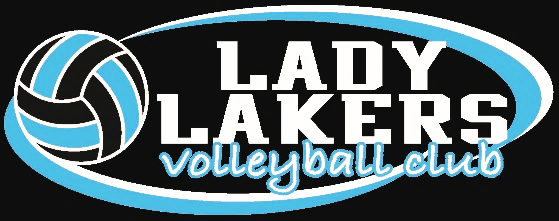 Board MeetingMeeting Date: November 15, 2023 Meeting Called to Order: 6:00 PM Board Members Present: Alisa Jacobsen, McCall Plourde, Matti Nelson, Wendy Peterson, Justin Quo, Jackie Bossoletti, Sarah BlockMeeting being held to discuss players leaving teams, team realignment and budget. No agenda provided.Players leaving3 players from the 17s blue team have decided not to play. Making this a team of 5 players.Discussion was held on why players dropped.Concerns voiced from parents regarding safety of kids playing up to the 17s division.Additional discussion about why we hold tryouts vs. playing specific to age level.BudgetHaving teams of 7-8 will likely put LLVC about $5k in debt after season.We have approximately $3k overage from 2023 currently designated for unplanned expenses.Discussion regarding team sizes and ways to overcome budget deficit. Suggestions includedSponsorshipsSpaghetti dinnerAdditional ditch picking milesProduct salesFurther information to comeTeam RealignmentDiscussions and recommendations from multiple people for realigning teams and number of players includingInviting out-of-district players Asking those that dropped to reconsider after aligning teams by age.Changing from 6 teams down to 5 teams.Motion made by Sarah to realign teams based on recommendations of tryout coaches.17s black would remain as 8 players, no adjustments needed.4 teams of 7 players each with no definition by ageNo players are to be moved down from their post tryout teams.11s will remain as 8 players, no adjustments needed. Motion Second: JackieAbstain from vote: MattiMotion: PassedMotion by Alisa to provide 2 days, following realigned team posting, for players to accept positions.Motion Second: McCallAbstain from vote: MattiMotion: PassedAdditional Parent FeedbackSuggestion to provide information to upcoming players (4th graders) about LLVC. Include fundraising opportunities.Description of a season and what is included and or expected.Possibly a flyer handed out at school.Next MeetingDecember 6, 6:00pmUpstairs at International ArenaDec meeting was originally cancelled. Board decided there would be enough to discuss for meeting to be added back to the schedule.Meeting Adjourned: approximately 7:15pm